≪渋川たやの家だより≫〇第5回　前橋・渋川シティマラソン開催！　暑さにも負けず、ランナーの皆さんを応援しました☆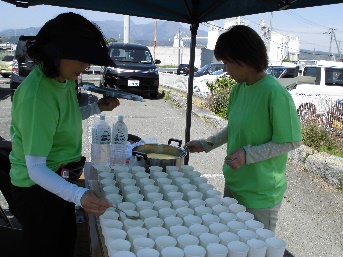 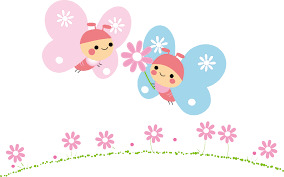 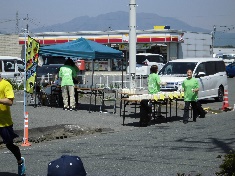 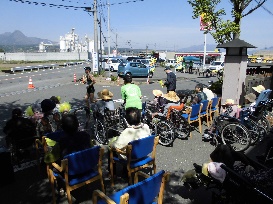 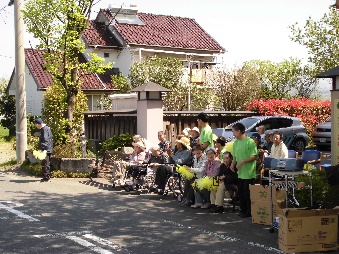 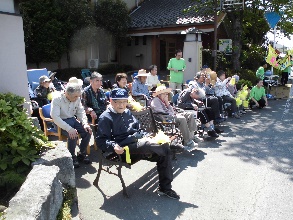 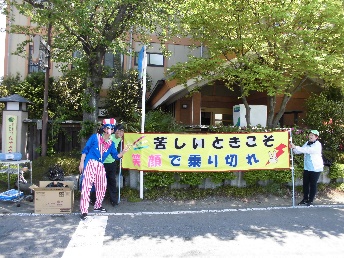 